.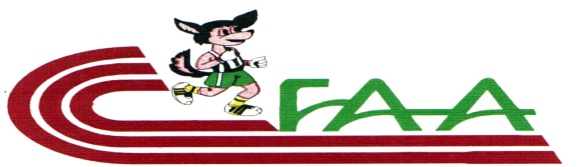 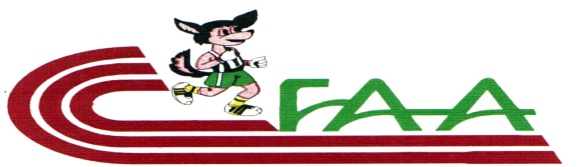 Comité de Coordination de la Région Centre-EstRésultats Techniques de la journée régionale U18-U20 Stade d’athlétisme de Souk El Tenine : 06-07 juillet 2019 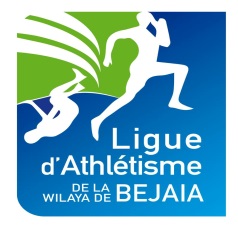 U18 FillesU18 FillesU18 FillesU18 Filles100m Haies100m Haies100m Haies100m Haies100m HaiesU18 FillesU18 FillesU18 FillesU18 FillesV.V :+1.0V.V :+1.0N°NOMPRENOMD/NCLUBCWPERFPERFOBSMAOUCHESARAH08.07.02ECB0616.1916.19AZRIASMA16.12.03EMSA0616.2916.29GHOULSIHAM28.07.02MBB0617.1317.13U18 FillesU18 FillesU18 FillesU18 Filles100m 100m 100m 100m U18 FillesU18 FillesU18 FillesU18 FillesV.V :1.3V.V :1.3V.V :1.3N°NOMPRENOMD/NCLUBCWPERFPERFPERFOBSBELKHERAZKATIA04.10.03ECB0613.9013.9013.90BEZGHICHEMOUNIA08.03.03MBB0614.0614.0614.06LETRECHEROKIA14.06.02CROA1814.3214.3214.32HASSANIIKRAM24.02.02MB0614.8114.8114.81U18 FillesU18 FillesU18 FillesU18 Filles200m 200m 200m 200m U18 FillesU18 FillesU18 FillesU18 FillesV.V : 1.5V.V : 1.5V.V : 1.5N°NOMPRENOMD/NCLUBCWPERFPERFPERFOBSALIOUCHEKATIA11.12.03EMSA0629.3829.3829.38U18 FillesU18 FillesU18 FillesU18 Filles400m 400m 400m 400m 400m U18 FillesU18 FillesU18 FillesU18 FillesN°NOMPRENOMD/NCLUBCWPERFPERFOBSBELKHERAZKATIA04.10.03ECB061.09.311.09.31HASSANIIKRAM24.02.02MBB061.11.851.11.85U18 FillesU18 FillesU18 FillesU18 Filles800m 800m 800m 800m 800m U18 FillesU18 FillesU18 FillesU18 FillesN°NOMPRENOMD/NCLUBCWPERFPERFOBSCHENACHECELIA28.04.03ECB062.5.282.5.28MELAHILOUIZA19.12.03ECB062.34.572.34.57AMRARLILIA07.08.03JSAA152.41.922.41.92U18 FillesU18 FillesU18 FillesU18 Filles400m HAIES400m HAIES400m HAIESU18 FillesU18 FillesU18 FillesU18 FillesN°NOMPRENOMD/NCLUBCWPERFPERFOBSAHMIMNADIA01.12.03AMB061.10.981.10.98GHOULSIHAM28.07.02MBB061.11.431.11.43U18 FillesU18 FillesU18 FillesU18 FillesHauteurHauteurHauteurHauteurHauteurU18 FillesU18 FillesU18 FillesU18 FillesN°NOMPRENOMD/NCLUBCWPERFPERFOBSTAHIRMANEL23.04.02EMSA061.351.35GUOUIRIASMA13.05.03ECB061.351.35BEROUBACHEAMINA09.08.03ECB061.301.30U18 FillesU18 FillesU18 FillesU18 FillesDisqueDisqueDisqueDisqueN°NOMPRENOMD/NCLUBCWPERFOBSAOUCHEANIES29.01.03ACSA0626.78BOUAMAMARANIA16.05.03RBS0622.38TIABMELISSA02.02.03ECB0620.77ACHOURSIHAM10.05.02ECB0616.00U18 FillesU18 FillesU18 FillesU18 FillesU18 FillesU18 FillesU18 FillesTriple SautTriple SautTriple SautTriple SautTriple SautTriple SautTriple SautTriple SautTriple SautU18 FillesU18 FillesU18 FillesU18 FillesU18 FillesU18 FillesU18 FillesVV :2.5VV :2.5VV :2.5VV :2.5N°NOMNOMPRENOMPRENOMD/ND/NCLUBCLUBCWCWPERFPERFPERFOBSOBSAOUCHEAOUCHEANIESANIES29.01.0329.01.03ACSAACSA060610.7610.7610.76U18 FillesU18 FillesU18 FillesU18 FillesU18 FillesU18 FillesU18 FillesU18 FillesPoidsPoidsPoidsPoidsPoidsPoidsPoidsPoidsU18 FillesU18 FillesU18 FillesU18 FillesU18 FillesU18 FillesU18 FillesU18 FillesN°N°NOMNOMPRENOMPRENOMD/ND/NCLUBCLUBCWCWPERFPERFPERFOBSTAHIRTAHIRMANELMANEL23.04.0223.04.02EMSAEMSA06068.388.388.38U18 FillesU18 FillesU18 FillesU18 FillesMarteauMarteauMarteauMarteauMarteauU18 FillesU18 FillesU18 FillesU18 FillesN°NOMPRENOMD/NCLUBCWPERFPERFOBSMAIZIAFATIMA02.07.03ASFJ0642.4842.48IKHLEFRAFIKA21.06.03CSHB0637.6437.64BOUAMAMARANIA16.05.03RBS0635.7935.79U18 FillesU18 FillesU18 FillesU18 FillesPerchePerchePerchePerchePercheU18 FillesU18 FillesU18 FillesU18 FillesN°NOMPRENOMD/NCLUBCWPERFPERFOBSMAOUCHESARA08.07.02ECB062.602.60KARASARA09.06.02MBB062.002.00SAIDIHADIL19.03.03MBB06NMNMSAIDANIMELISSA15.08.03MBB06NMNMU18 FillesU18 FillesU18 FillesU18 FillesLongueurLongueurLongueurLongueurU18 FillesU18 FillesU18 FillesU18 FillesN°NOMPRENOMD/NCLUBCWPERFVvHAMADIIMANE18.05.03MBB064.490.0BERROUBACHEAMINA09.08.03ECB064.270.0GOUIRIASMA13.05.03ECB063.970.0U18 FillesU18 FillesU18 FillesU18 FillesJavelotJavelotJavelotJavelotU18 FillesU18 FillesU18 FillesU18 FillesHoraire : 15 :20Horaire : 15 :20N°NOMPRENOMD/NCLUBCWPERFOBSTAHIRMANEL23.04.02EMSA0622.73U18 GarçonsU18 GarçonsU18 GarçonsU18 Garçons110m Haies110m Haies110m Haies110m HaiesU18 GarçonsU18 GarçonsU18 GarçonsU18 GarçonsVV:0.8VV:0.8N°NOMPRENOMD/NCLUBCWPERFOBSBOURICHEAYMENE09.09.02RBS0614.82ADNANIWASSIM04.02.03AMCB0615.71BENMAHIEDDINEWALID20.08.02MBB0615.76MOUALEKJUGURTA04.11.03EMSA0616.07MAHFOUFAMINE30.01.03ASSWTO1518.10U18 GarçonsU18 GarçonsU18 GarçonsU18 Garçons100m100m100mU18 GarçonsU18 GarçonsU18 GarçonsU18 GarçonsV.V :0.1V.V :0.1N°NOMPRENOMD/NCLUBCWPERFPERFOBSBOURRICHEAYMENE09.06.02RBS0611.6111.61AOUCHICHEABDERAHMANE28.06.02CSJA1512.1612.16HARRICHEANIS20.07.02AMB0612.3112.31MANSOURAMINE10.07.03AMCB0612.5112.51MESLOUBAZIZ17.04.02PPSDM1512.5112.51MENSOURIWASSIM03.06.03ASSWTO1513.0413.04MAMASSEYANIS25.01.02MBB0613.0613.06U18 GarçonsU18 GarçonsU18 GarçonsU18 Garçons200m200m200m200mU18 GarçonsU18 GarçonsU18 GarçonsU18 GarçonsN°NOMPRENOMD/NCLUBCWPERFOBSABDELLILARBI03.03.03AMB0625.36BOUAKKAZMOHAMED21.02.02CCS0626.50MANSOURIWASSIM30.03.03ASSWTO1527.36U18 GarçonsU18 GarçonsU18 GarçonsU18 Garçons400m Haies400m Haies400m Haies400m HaiesU18 GarçonsU18 GarçonsU18 GarçonsU18 GarçonsN°NOMPRENOMD/NCLUBCWPERFOBSBENMAHIEDDINEWALID20.08.02MBB061.00.02MOUALEKJUGURTA04.11.03EMSA061.00.10RAMOULAMINE30.01.03ASSWTO151.04.77U18 GarçonsU18 GarçonsU18 GarçonsU18 Garçons400m400m400mU18 GarçonsU18 GarçonsU18 GarçonsU18 GarçonsN°NOMPRENOMD/NCLUBCWPERFPERFOBSAOUCHICHEABDERAHMANE28.06.02CSJA1554.4754.47BOUATROUSOKBA23.04.03CAJ1855.0355.03ABDELLILARBI03.03.03AMB0657.2057.20U18 GarçonsU18 GarçonsU18 GarçonsU18 Garçons800m 800m 800m 800m U18 GarçonsU18 GarçonsU18 GarçonsU18 GarçonsN°NOMPRENOMD/NCLUBCWPERFOBSAGGOUNEOUSSAMA06.11.02CSAR062.12.85AGGOUNEAISSAM05.03.03SSM162.06.67HCU18 GarçonsU18 GarçonsU18 GarçonsU18 Garçons1500m 1500m 1500m 1500m U18 GarçonsU18 GarçonsU18 GarçonsU18 GarçonsN°NOMPRENOMD/NCLUBCWPERFOBSCHOUKISEIFEDDINE14.05.02CAJ184.16.67KHENDEKRAYANE21.03.03APT154.21.71MERRROUCHEABOU BAKAR03.09.03CAJ184.26.78LETRECHESAID18.04.02CSAR064.32.33AGGOUNEOUSSAMA06.11.02CSAR064.45.69MAATEMKHALIL07.06.03CSAR064.50.28U18 GarçonsU18 GarçonsU18 GarçonsU18 GarçonsJavelotJavelotJavelotJavelotU18 GarçonsU18 GarçonsU18 GarçonsU18 GarçonsN°NOMPRENOMD/NCLUBCWPERFOBSKOURICHEABD ENABI04.08.03EAL0637.69ALLAOUAOUSSAMA23.05.03EAL06NMU18 GarçonsU18 GarçonsU18 GarçonsU18 GarçonsLongueurLongueurLongueurLongueurU18 GarçonsU18 GarçonsU18 GarçonsU18 GarçonsHoraire : 17 :30Horaire : 17 :30N°NOMPRENOMD/NCLUBCWPERFVVSALEMZAKARIA10.10.02MBT186.351.7HARRICHEANIS20.01.02AMB066.261.4YOUCEF KHOUDJAAMIR22.01.03EATas065.931.9ADOUANEABDELMALEK15.10.03AMCB065.662.00U18 GarçonsU18 GarçonsU18 GarçonsU18 GarçonsPerchePerchePerchePercheU18 GarçonsU18 GarçonsU18 GarçonsU18 GarçonsN°NOMPRENOMD/NCLUBCWPERFOBSHARRICHEANIS20.07.02AMB063.50HAMDAOUIBILLEL02.07.03RBS063.20BOUCHENAMD AKLI06.06.03MBB06NMU18 GarçonsU18 GarçonsU18 GarçonsU18 GarçonsTriple SautTriple SautTriple SautTriple SautU18 GarçonsU18 GarçonsU18 GarçonsU18 GarçonsN°NOMPRENOMD/NCLUBCWPERFVVSALEMZAKARIA10.10.02MBT1813.170.9SEKHRIMENAD08.02.02ACSA0612.910.9YOUCEF KHOUDJAAMIR22.01.03EATas0612.861.1DERGUINIRIAD13.08.02RBS0612.571.6BOUMELITMESSAOUD18.05.03CAJ1812.250.9U18 GarçonsU18 GarçonsU18 GarçonsU18 GarçonsMarteau Marteau Marteau Marteau U18 GarçonsU18 GarçonsU18 GarçonsU18 GarçonsN°NOMPRENOMD/NCLUBCWPERFOBSHAMDIAISSAM07.03.03MBB0647.34KORICHEABD ENABI04.08.03EAL0644.18MADIWALID17.01.02AMCB0641.55MEZOUARBADREDDINE03.12.03MBB0634.66AZOUAOUFATAH13.11.03MBB0629.62U18 GarçonsU18 GarçonsU18 GarçonsU18 GarçonsHauteurHauteurHauteurHauteurU18 GarçonsU18 GarçonsU18 GarçonsU18 GarçonsN°NOMPRENOMD/NCLUBCWPERFOBSKHOULALENEYIDIR13.05.02AMCB061.84ADNANIRAYANE04.02.03AMCB061.70REDJRADJYACINE18.04.03RBS061.70U18 GarçonsU18 GarçonsU18 GarçonsU18 GarçonsDisqueDisqueDisqueDisqueU18 GarçonsU18 GarçonsU18 GarçonsU18 GarçonsN°NOMPRENOMD/NCLUBCWPERFOBSHAMDIAISSAM07.03.03MBB0640.00AZZOUGAMINE29.06.02EMSA0635.64KOURICHEABD ENABI04.08.03EAL0630.56U20 FillesU20 FillesU20 FillesU20 Filles100m  HAIES100m  HAIES100m  HAIES100m  HAIES100m  HAIESU20 FillesU20 FillesU20 FillesU20 FillesV.V :0.7V.V :0.7N°NOMPRENOMD/NCLUBCWPERFPERFOBSLOUIBALYNA12.02.00AMB0617.1417.14BERROUALYDIA01.09.00EMSA0618.7618.76LAZLALYDIA18.09.01AMB0619.4619.46U20 FillesU20 FillesU20 FillesU20 Filles100m 100m 100m 100m 100m U20 FillesU20 FillesU20 FillesU20 FillesV.V :V.V :N°NOMPRENOMD/NCLUBCWPERFPERFOBSASLOUDJWIDAD13.02.00AMCB0613.1513.15IDIRLAMIA03.08.00AMB0613.9313.93AKOUBATINHINANE09.09.01ACSA0613.5213.52U20 FillesU20 FillesU20 FillesU20 Filles400m Haies400m Haies400m Haies400m Haies400m HaiesU20 FillesU20 FillesU20 FillesU20 FillesN°NOMPRENOMD/NCLUBCWPERFPERFOBSBELHOUASLYNDA28.06.01ECB061.09.221.09.22TALBIMAHDIA13.09.01ECB061.15.271.15.27U20 FillesU20 FillesU20 FillesU20 Filles400m 400m 400m 400m 400m U20 FillesU20 FillesU20 FillesU20 FillesHoraire : 18 :00Horaire : 18 :00Horaire : 18 :00N°NOMPRENOMD/NCLUBCWPERFPERFOBSBELHOUASLYNDA28.06.01ECB061.01.361.01.36TALBIMEHDIA13.09.01ECB061.07.161.07.16ABELLICHEROKIA27.12.01ECB061.08.531.08.53U20 FillesU20 FillesU20 FillesU20 Filles800m 800m 800m 800m 800m U20 FillesU20 FillesU20 FillesU20 FillesN°NOMPRENOMD/NCLUBCWPERFPERFOBSSMAILNASSIMA10.01.01RBS062.26.262.26.26U20 FillesU20 FillesU20 FillesU20 FillesJavelotJavelotJavelotJavelotU20 FillesU20 FillesU20 FillesU20 FillesN°NOMPRENOMD/NCLUBCWPERFOBSDJAHNINEHANANE04.01.01MBB0630.29ABIDTHIZIRI12.01.00EAL0629.38OURABAHLYDIA03.10.00MBB0626.12U20 FillesU20 FillesU20 FillesU20 FillesHauteurHauteurHauteurHauteurHauteurU20 FillesU20 FillesU20 FillesU20 FillesN°NOMPRENOMD/NCLUBCWPERFPERFOBSAGGOUNESARA14.12.00ASFJ061.401.40U20 FillesU20 FillesU20 FillesU20 FillesDisqueDisqueDisqueDisqueDisqueU20 FillesU20 FillesU20 FillesU20 FillesN°NOMPRENOMD/NCLUBCWPERFPERFOBSHAMOUMRAOUIKATIA14.01.00ACSA0638.4338.43ABIDERSOUHILA18.09.01CSSET0629.1429.14OURABAHLYDIA03.10.00MBB0628.4728.47ALLIOUCHETHINHINANE06.05.01EMSA0626.9026.90DJAHNINEHANANE04.01.01MBB0624.9324.93MOUTCHOULITICIA24.06.00MBB0623.7923.79U20 FillesU20 FillesU20 FillesU20 FillesTriple SautTriple SautTriple SautTriple SautTriple SautU20 FillesU20 FillesU20 FillesU20 FillesN°NOMPRENOMD/NCLUBCWPERFPERFVVAGGOUNESARA14.12.00ASFJ0611.3011.301.8U20 FillesU20 FillesU20 FillesU20 FillesMarteauMarteauMarteauMarteauMarteauU20 FillesU20 FillesU20 FillesU20 FillesN°NOMPRENOMD/NCLUBCWPERFPERFOBSAMOKRANEAIDA16.12.01CSHB0636.9936.99KHELFAOUIDJIDA IMENE18.08.00CSHB0636.0436.04ABIDERSOUHILA18.09.01CSSET0635.8435.84NASRIMELISSA14.11.00MBB0634.8834.88U20 FILLESU20 FILLESU20 FILLESU20 FILLESPERCHEPERCHEPERCHEPERCHEPERCHEU20 FILLESU20 FILLESU20 FILLESU20 FILLESN°NOMPRENOMD/NCLUBCWPERFPERFOBSABIDTIZIRI12.01.00EAL062.102.10U20 FillesU20 FillesU20 FillesU20 FillesPoidsPoidsPoidsPoidsPoidsU20 FillesU20 FillesU20 FillesU20 FillesN°NOMPRENOMD/NCLUBCWPERFPERFOBSMUTCHOULITICIA24.06.00MBB068.218.21ALIOUCHETINHINANE06.05.01EMSA066.816.81U20 FillesU20 FillesU20 FillesU20 FillesLongueurLongueurLongueurLongueurU20 FillesU20 FillesU20 FillesU20 FillesHoraire : 17 :30Horaire : 17 :30N°NOMPRENOMD/NCLUBCWPERFVvLOUIBALINA12.02.00AMB064.81+0.3AGGOUNESARA14.12.00ASFJ064.81+0.0ASLOUDJWIDED13.02.00AMCB064.69-1.2IDIRLAMIA03.08.00AMB064.49+0.0LAZLALYDIA18.09.01AMB064.43+0.3BERROUALYDIA01.09.00EMSA064.41+0.0U20 GarçonsU20 GarçonsU20 GarçonsU20 Garçons110m Haies110m Haies110m Haies110m HaiesU20 GarçonsU20 GarçonsU20 GarçonsU20 GarçonsHoraire : 16 :30Horaire : 16 :30V.V:0.0V.V:0.0N°NOMPRENOMD/NCLUBCWPERFOBSAFROUKHYACINE22.02.01EMSA616.38HAMOURBOUALEM12.02.00A.M.B616.52U20 GarçonsU20 GarçonsU20 GarçonsU20 Garçons100m 100m 100m U20 GarçonsU20 GarçonsU20 GarçonsU20 GarçonsN°NOMPRENOMD/NCLUBCWPERFPERFOBSFADELMESSAOUD24.01.01CSAAT1811.6911.69GUEDJALIWASSIL15.02.00ECB0612.0312.03U20 GarçonsU20 GarçonsU20 GarçonsU20 Garçons200m200m200mU20 GarçonsU20 GarçonsU20 GarçonsU20 GarçonsVV 1.5VV 1.5VV 1.5N°NOMPRENOMD/NCLUBCWPERFPERFOBSGUEDJALIWASSIM15.02.00ECB0624.6424.64U20 GarçonsU20 GarçonsU20 GarçonsU20 Garçons400m 400m 400m 400m U20 GarçonsU20 GarçonsU20 GarçonsU20 GarçonsHoraire : 18 :10Horaire : 18 :10N°NOMPRENOMD/NCLUBCWPERFOBSATAMNAAYMENE30.04.01CSAAT1851.17U20 GarçonsU20 GarçonsU20 GarçonsU20 Garçons400m HAIES400m HAIES400m HAIES400m HAIESU20 GarçonsU20 GarçonsU20 GarçonsU20 GarçonsHoraire : 18 :10Horaire : 18 :10N°NOMPRENOMD/NCLUBCWPERFOBSMAHROUAYOUB21.01.00SSM1654.98U20 GarçonsU20 GarçonsU20 GarçonsU20 Garçons800m 800m 800m 800m U20 GarçonsU20 GarçonsU20 GarçonsU20 GarçonsHoraire : 16 :35Horaire : 16 :35N°NOMPRENOMD/NCLUBCWPERFOBSKHEDRAOUI0AYOUB20.01.00OB351.59.29U20 GarçonsU20 GarçonsU20 GarçonsU20 Garçons3000 M STEEPLE 3000 M STEEPLE 3000 M STEEPLE 3000 M STEEPLE U20 GarçonsU20 GarçonsU20 GarçonsU20 GarçonsHoraire : 18 :50Horaire : 18 :50N°NOMPRENOMD/NCLUBCWPERFOBSBELLOUZKOCEILA30.05.00ARBA069.58.52U20 GarçonsU20 GarçonsU20 GarçonsU20 GarçonsPOIDSPOIDSPOIDSPOIDSU20 GarçonsU20 GarçonsU20 GarçonsU20 GarçonsHoraire : 15 :15Horaire : 15 :15N°NOMPRENOMD/NCLUBCWPERFOBSAFROUKHYACINE22.02.01EMSA0611.48HAMOURBOUALEM03.10.00AMB0610.54U20 GarçonsU20 GarçonsU20 GarçonsU20 GarçonsJavelotJavelotJavelotJavelotU20 GarçonsU20 GarçonsU20 GarçonsU20 GarçonsN°NOMPRENOMD/NCLUBCWPERFOBSHAMOURBOUALEM03.10.00AMB0647.33AFROUKHYACINE22.02.01EMSA0646.81SAOUDIAYMENE11.03.01CAJ1841.47CHETIOUIHAMZA03.04.00AMB0639.26ZIDATLAMINE08.06.01AMCB0637.15U20 GarçonsU20 GarçonsU20 GarçonsU20 GarçonsU20 GarçonsU20 GarçonsU20 GarçonsU20 GarçonsTriple SautTriple SautTriple SautTriple SautTriple SautTriple SautTriple SautU20 GarçonsU20 GarçonsU20 GarçonsU20 GarçonsU20 GarçonsU20 GarçonsU20 GarçonsU20 GarçonsN°NOMNOMPRENOMPRENOMD/ND/ND/NCLUBCLUBCWCWPERFPERFVV TIMECHLACHETIMECHLACHEMASSINISSAMASSINISSA25.02.0025.02.0025.02.00USBUSB070714.3614.361.3U20 GarçonsU20 GarçonsU20 GarçonsU20 GarçonsU20 GarçonsU20 GarçonsU20 GarçonsMarteau Marteau Marteau Marteau Marteau Marteau Marteau Marteau U20 GarçonsU20 GarçonsU20 GarçonsU20 GarçonsU20 GarçonsU20 GarçonsU20 GarçonsN°N°NOMNOMPRENOMPRENOMD/NCLUBCLUBCWCWPERFPERFOBSOBSABDELIABDELIYANISYANIS10.05.00MBBMBB060637.9037.90U20 GarçonsU20 GarçonsU20 GarçonsU20 GarçonsDisqueDisqueDisqueDisqueU20 GarçonsU20 GarçonsU20 GarçonsU20 GarçonsN°NOMPRENOMD/NCLUBCWPERFOBSHAMMOURBOUALEM12.02.00AMB633.56ABDELLIYANIS10.05.00MBB0632.10BOUSSBAADLENE24.03.01RBS0632.06SLIMANIMISSIPSA29.02.00MBB0630.37AFROUKHYACINE22.02.01EMSA0628.67CHETIOUIHAMZA03.04.00AMB0628.17BENACHOURSALIM23.05.01ECB0622.54U20 GarçonsU20 GarçonsU20 GarçonsU20 GarçonsLongueurLongueurLongueurLongueurU20 GarçonsU20 GarçonsU20 GarçonsU20 GarçonsN°NOMPRENOMD/NCLUBCWPERFOBSBENACHOURSALIM23.05.01ECB065.48TAOURIRTAMINE09.04.00CRC16NM